CLN4U CANADIAN AND INTERNATIONAL LAW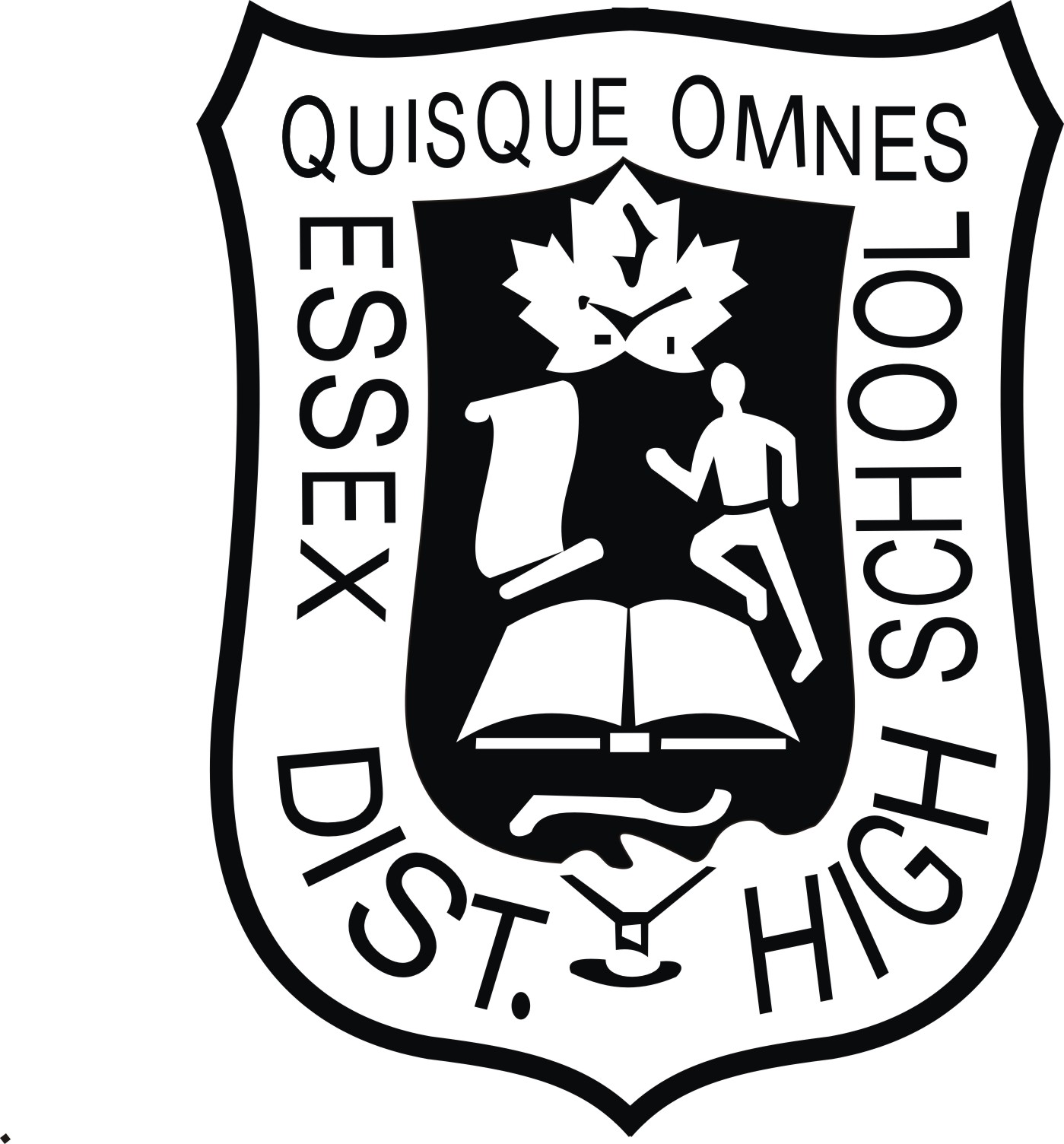 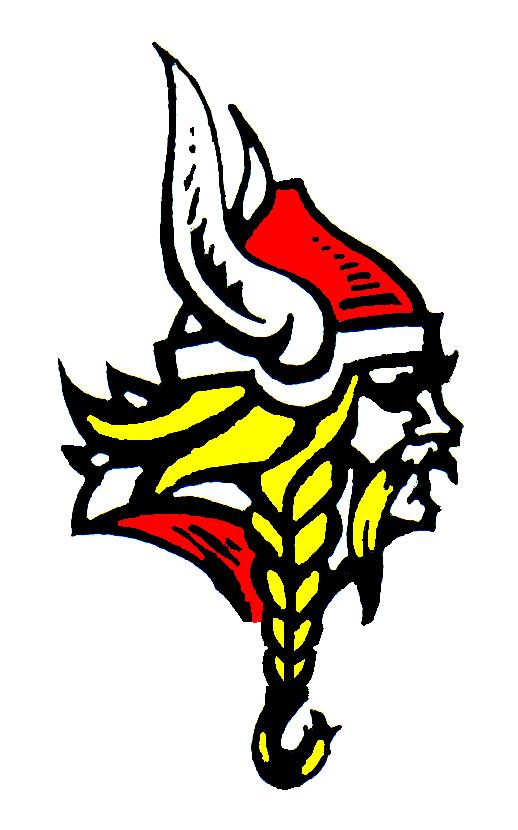 Mr. D. HarrisonEssex District High School, 244 Talbot N.,Essex, ON, N8M2E1COURSE DESCRIPTION 
This course explores a range of contemporary legal issues and how they are addressed in both Canadian and international law. Students will develop an understanding of the principles of Canadian and international law and of issues related to human rights and freedoms, conflict resolution, and criminal, environmental, and workplace law, both in Canada and internationally. Students will apply the concepts of legal thinking and the legal studies inquiry process, and will develop legal reasoning skills, when investigating these and other issues in both Canadian and international contexts.ENDURING UNDERSTANDINGS: THE ‘BIG IDEAS’
1.  How does law affect the lives of Canadians?
2.  Who is responsible for the creation and application of law and justice in Canada and 
around the world?3.  How do we develop/maintain human rights in Canada and internationally?
4.  Which legal principles unite/divide Canadians?
5.  How are national/international legal disputes settled?EXPECTATIONS/UNITS OF STUDY: By the end of this course students will demonstrate a knowledge and understanding, analyze, communicate, and apply the following:ASSESSMENT AND EVALUATION: All assessment and evaluation practices are based on the Ministry of Education’s “Growing Success: Assessment, Evaluation and Reporting in Ontario Schools, 2010” document.  Final marks will be based on a variety of unit tests/assignments, as well as a Final Summative Evaluation (FSE) as follows:Term Work 70%      +        Summative Tasks 30%           =          FINAL MARK 100%LEARNING SKILLS:The provincial report card provides a record of the learning skills you demonstrate in this course under the following categories: Responsibility, Organization, Independent Work, Collaboration, Initiative and Self-Regulation.  Your performance in each of these skills will be reported separately except in cases where a specific learning skill is one of the expectations of the course. It should be noted that better achievement of the Learning Skills often corresponds to better academic achievement.COURSE RESOURCES:All essential textbooks and resources will be provided to the student for use throughout the semester. Textbooks are the property of GECDSB and students will be responsible for lost or damaged resources.  Our course textbook is:Students will also be required to have a digital blueprint in this course.  Personal devices (i.e. smartphones, Ipods etc.) are allowed under teacher direction, and will be used to enhance course content.  However, these devices should not be used for personal communication (i.e. Facebook, texting etc.) during class time.   Students are encouraged to setup a Twitter account (with parental approval), as we will regularly be following and debating law-related news items.   Students will also be required to use their GECDSB OneDrive accounts throughout the semester to work on and submit course work.  Thumb drives are encouraged to backup work during research/work periods on school computers.MISSING EVIDENCE OF LEARNING:Students are responsible for:Providing evidence of their learning by completing all tests, demonstrations, projects, presentations and assignments to the best of their ability within established timelines.Using organizational and time management strategies to meet deadlines.Working collaboratively with their teachers to get extra help and support and manage their time when required.Ensuring that the evidence they provide is their own work, not the result of cheating or plagiarism.Students are expected to be present for all tests/quizzes/due dates.  Assignments more than 5 days late may be subject to late deductions/marks of 0.  Missed tests/quizzes will be written the next school day at lunch, and students must come prepared with a note from a parent explaining the reason for missing the test.  Failure to adhere to this policy may result in a mark of 0.ACADEMIC DISHONESTY: Plagiarism is a form of cheating. The Ministry “Growing Success” document defines plagiarism as “the use or close imitation of the language and thoughts of another without attribution, in order to represent them as one’s own original work.”  Plagiarism can occur in different ways including:Improper paraphrasing or paraphrasing without acknowledgement of the source;Quoting from a source without acknowledgement (copying);Cutting and pasting from an electronic source without acknowledgement, including graphic representations;Representing as his/her own a product that a student did not produce.BEHAVIOURAL EXPECTATIONS: Students are expected to arrive to class on time and move to their assigned seats unless otherwise directed.  No food is permitted in the classroom, although you are welcome to bring in water (exception – Open Drink Fridays).  RESPECT yourself and others while in the classroom – inappropriate language will not be tolerated, nor will insults intended to offend/upset others.  You must ask permission to leave the room at any time, and should use the RED sign-out binder at the back of the room for washroom breaks.  Please remain seated until directed to put up the chairs before the bell.  Students are not to line up at the door towards the end of class. FINAL TIPS FOR SUCCESS:Attendance is critical – and directly related to your success in this course.Failure is not an option - so don’t even think it!Participation in class only enhances the learning environment…take an active role in your learning!HOW TO STAY CONNECTED IN CLN4U:Strand A: The Inquiry Process and Skill Development in Legal StudiesThe Inquiry Process in Legal Studies Developing Transferable SkillsStrand B:  Legal Foundations Principles of Law Legal Theory and Procedures Development of Law Strand C: Rights and FreedomsLegal Principles of Human Rights Law Development of Human Rights LawProtection of Human Rights and Freedoms  Contemporary Issues Strand D: Foundations of International Law and Dispute Resolution Fundamentals of International Law Development of International Law Conflict and Cooperation Strand E: International Legal Issues Criminal Law (Canadian and International)Environmental ProtectionWorkplace Legal IssuesEmerging Local IssuesAlexandrowicz, G., & AL., E. (2004). Dimensions of Law: Canadian and International Law in the 21st Century. Toronto, Canada: Edmond Montgomery Publications Limited.Textbook number: ____________________ will be returned at the end of the semester in the condition I received it, or I will pay the book replacement fee. ($100)Print name: ________________________________________________________          Signature: _______________________________________________________________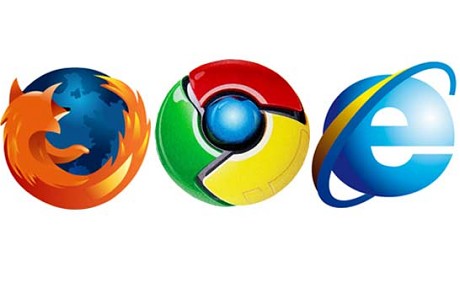 1.  Please visit my website to find any handouts/PowerPoint notes that you might miss while away:www.mrharrisonshistorysite.weebly.com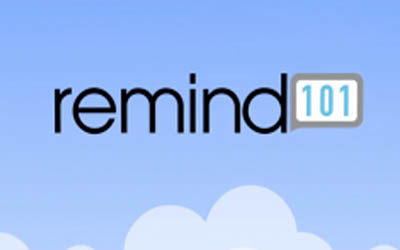 2.  As well, this class will be set up with a Remind 101 account.  Remind 101 is a text message/email service that allows the teacher to communicate directly with students anonymously (test/due date reminders etc.).  No cell phone numbers or other personal information will be exchanged if you choose to subscribe to this service.	Text: @edhslaw12 to the following number: 438-800-2792or email: edhslaw12@mail.remind.com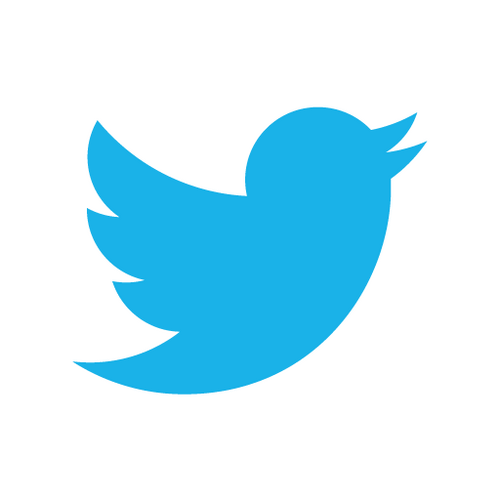 3.  Follow me on Twitter…we will use this quite regularly in this course:@edhsharry